Yo, XXXX, mayor de edad, identificado con documento tipo de documento de identidad n.º xxxx expedido en Ciudad, País, con domicilio en Ciudad, País, en mi condición de autor de la(s) obra(s) identifica-da(s) de la siguiente manera:Declaro:1. Que soy titular de los derechos sobre el(los) texto(s) anteriormente identificado(s) y que este texto no ha(n) sido publicado(s) previamente bajo ninguna forma, total o parcialmente, ni se encuentra(n) en proceso de publicación en cualquier otro medio impreso o electrónico.2. Que cedo a la Escuela Superior de Administración Pública (ESAP) todos los derechos patrimoniales de autor (reproducción, comunicación pública, transformación y distribución) sobre la(s) publicación(es) en cuestión, conservando en todo caso los derechos morales sobre la(s) obra(s). La cesión de estos derechos se extenderá a cualquier tipo de soporte o formato electrónico, magnético o similar, sin limitación geográfica o territorial. Esto incluye la publicación del(de los) texto(s) en la red mundial de información, en la página de la Escuela Superior de Administración Pública (ESAP) y en otras páginas con propósitos de divulgación científica.3. Que entiendo que esta cesión se da por el término de protección exclusiva a favor del autor establecido en la legislación colombiana.4. Que el texto no contiene ninguna afirmación difamatoria contra ninguna persona o entidad, ni viola las leyes sobre derechos de autor, por lo que no he vulnerado derechos de propiedad intelectual de terceros. En caso de presentarse cualquier reclamación de un tercero, la Escuela Superior de Administración Pública (ESAP) no será responsable por los daños y perjuicios que puedan causar las afirmaciones contenidas en el(los) texto(s), asumiré toda la responsabilidad y saldré en defensa de los derechos e intereses de la ESAP.5. Que me comprometo a gestionar y obtener los derechos para la publicación de todos los materiales que acompañan el(los) texto(s) que así lo requieran.6. Que estoy de acuerdo en no recibir ningún tipo de pago u honorario por la publicación, dado que la editorial es académica y sin ánimo de lucro.7. Que estoy de acuerdo en que al(a los) manuscrito(s) se le(s) hagan las correcciones de estilo, ortografía y redacción que sean pertinentes, sin que sea necesario consultarme. Cuando estas correcciones también involucren las ideas y el contenido del trabajo, no podrán hacerse sin mi consentimiento. Me comprometo a enviar las correcciones que me sean solicitadas en los plazos acordados. De lo contrario, se considerará que estoy de acuerdo con los cambios propuestos.8. Que, en caso de que desee publicar el(los) texto(s) posteriormente en otro lugar, me comprometo a hacerlo siempre y cuando la Escuela Superior de Administración Pública (ESAP) me dé el permiso y a dar los créditos respectivos, mencionando a la ESAP como editora de una versión anterior. 9. Finalmente, con mi firma me comprometo a no retirar mi obra del proceso editorial en ninguna de sus etapas.En constancia de la anterior declaración, se da en Bogotá a los XX días del mes de xxxx del año XXXX.Declarante – Autor___________________________________Firma Nombre: XXXXC. C.: xxxx de xxxxDirección: xxxxTelefóno o celular: xxxxCorreo electrónico: xxxx@xxxx.xxx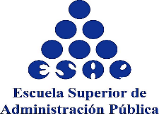 FORMATO DECLARACIÓN DE TITULARIDAD Y CESIÓN DE DERECHOS PATRIMONIALES DE AUTORPROCEDIMIENTO PARA LA RECEPCIÓN, EDICIÓN, PUBLICACIÓN Y DISTRIBUCIÓN DE PRODUCCIÓN EDITORIAL ACADÉMICACÓDIGO:RE-S-GI-080FORMATO DECLARACIÓN DE TITULARIDAD Y CESIÓN DE DERECHOS PATRIMONIALES DE AUTORPROCEDIMIENTO PARA LA RECEPCIÓN, EDICIÓN, PUBLICACIÓN Y DISTRIBUCIÓN DE PRODUCCIÓN EDITORIAL ACADÉMICAVERSIÓN: 01FORMATO DECLARACIÓN DE TITULARIDAD Y CESIÓN DE DERECHOS PATRIMONIALES DE AUTORPROCEDIMIENTO PARA LA RECEPCIÓN, EDICIÓN, PUBLICACIÓN Y DISTRIBUCIÓN DE PRODUCCIÓN EDITORIAL ACADÉMICAFECHA: 28-09-2023PROCESO: COMUNICACIONES PROCESO: COMUNICACIONES PROCESO: COMUNICACIONES TítuloAño de creaciónTipo de obraxxxxxxxxArtículo de revista xxxxxxxxLibroxxxxxxxxCapítulo de libroxxxxxxxxFiguraxxxxxxxxTabla